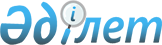 Мәдениет саласындағы кейбір бұйрықтарға өзгерістер енгізу туралыҚазақстан Республикасы Мәдениет және спорт министрінің 2023 жылғы 26 қаңтардағы № 23 бұйрығы. Қазақстан Республикасының Әділет министрлігінде 2023 жылғы 27 қаңтарда № 31790 болып тіркелді
      БҰЙЫРАМЫН:
      1. Осы бұйрыққа қосымшаға сәйкес өзгерістер енгізілетін мәдениет саласындағы кейбір бұйрықтардың тізбесі бекітілсін.
      2. Қазақстан Республикасы Мәдениет және спорт министрлігінің Мәдениет комитеті заңнамада белгіленген тәртіппен:
      1) осы бұйрықтың Қазақстан Республикасы Әділет министрлігінде мемлекеттік тіркелуін;
      2) осы бұйрықты Қазақстан Республикасы Мәдениет және спорт министрлігінің интернет-ресурсында қолданысқа енгеннен кейін үш жұмыс күні ішінде орналастыруды;
      3) осы тармақпен көзделген іс-шаралар орындалғаннан кейін үш жұмыс күні ішінде Қазақстан Республикасы Мәдениет және спорт министрлігінің Заң қызметі департаментіне іс-шараның орындалуы туралы мәлімет ұсынуды қамтамасыз етсін.
      3. Осы бұйрықтың орындалуын бақылау жетекшілік ететін Қазақстан Республикасының Мәдениет және спорт вице-министріне жүктелсін.
      4. Осы бұйрық алғашқы ресми жарияланған күнінен кейін күнтізбелік он күн өткен соң қолданысқа енгізіледі.
      "КЕЛІСІЛДІ"
      Қазақстан Республикасының цифрлық
      даму, инновациялар және аэроғарыш
      өнеркісібі министрлігі Өзгерістер енгізілетін мәдениет саласындағы кейбір бұйрықтардың  тізбесі
      1. "Көркемөнерпаздар ұжымдарына "Халықтық" немесе "Үлгілі" атағын беру қағидаларын бекіту туралы" Қазақстан Республикасы Мәдениет және спорт министрінің 2007 жылғы 28 наурыздағы № 93 бұйрығына (Нормативтік құқықтық актілерді мемлекеттік тіркеу тізілімінде № 4632 болып тіркелген) мынадай өзгерістер енгізілсін:
      кіріспе мынадай редакцияда жазылсын:
      "Мәдениет туралы" Қазақстан Республикасы Заңының 7-бабы 28) тармақшасына сәйкес БҰЙЫРАМЫН:";
      көрсетілген бұйрықпен бекітілген Көркемөнерпаздар ұжымдарына "Халықтық" немесе "Үлгілі" атағын беру қағидаларында:
      1-тармақ мынадай редакцияда жазылсын:
      "1. Осы Көркемөнерпаздар ұжымдарына "Халықтық" немесе "Үлгілі" атағын беру қағидалары (бұдан әрі – Қағидалар) "Мәдениет туралы" Қазақстан Республикасы Заңының 7-бабының 28) тармақшасына және "Мемлекеттік көрсетілетін қызметтер туралы" Қазақстан Республикасы Заңының (бұдан әрі – Заң) 10-бабының 1) тармақшасына сәйкес әзірленді және көркемөнерпаздар ұжымдарына "Халықтық" немесе "Үлгілі" атағын беру тәртібін айқындайды.";
      6-тармақ мынадай редакцияда жазылсын:
      "6. Ұсынылған өтінімдерді қарау, көркемөнерпаздар ұжымдарының осы Қағидалардың 4-тармағында көрсетілген шарттарға сәйкестігін айқындау үшін, Астана, Алматы, Шымкент қалаларының, облыстық жергілікті атқарушы органдар (бұдан әрі – жергілікті атқарушы органдар) көркемөнерпаздар ұжымдарына "Халықтық" немесе "Үлгілі" атағын беру жөніндегі комиссияларды (бұдан әрі – Комиссия) құрады.";
      7-тармаққа орыс тілінде өзгеріс енгізіледі, қазақ тіліндегі мәтін өзгермейді.
      14 және 15-тармақтар мынадай редакцияда жазылсын:
      "14. "Көркемөнерпаздар ұжымдарына "Халықтық" немесе "Үлгілі" атағын беруге өтінімдерді қабылдау" мемлекеттік көрсетілетін қызмет (бұдан әрі – мемлекеттік көрсетілетін қызмет) жергілікті атқарушы органдармен көрсетіледі.
      Мемлекеттік қызмет көрсету ерекшеліктері ескеріле отырып, қызмет көрсету процесінің сипаттамаларын, нысанын, мазмұны мен нәтижесін, сондай-ақ өзге де мәліметтерді қамтитын мемлекеттік қызмет көрсетуге қойылатын негізгі талаптар тізбесі (бұдан әрі – Тізбе) осы Қағидалардың 1-қосымшасына сәйкес жазылған.
      15. Мемлекеттік көрсетілетін қызметті алу үшін көркемөнерпаздар ұжымының басшысы (бұдан әрі – ұжым басшысы) Тізбенің 8-тармағында көрсетілген құжаттарды қоса бере отырып, осы Қағидаларға 2-қосымшаға сәйкес нысан бойынша көркемөнерпаздар ұжымына "Халықтық" немесе "Үлгілі" атағын беруге өтінімді (бұдан әрі – өтінім) жергілікті атқарушы органның кеңсесіне немесе "электрондық үкімет" веб-порталы www.egov.kz, www.elisence.kz (бұдан әрі – портал) арқылы береді.";
      18-тармақ мынадай редакцияда жазылсын:
      "18. Жергілікті атқарушы орган кеңсесінің қызметкері өтінімді қабылдауды, тіркеуді жүзеге асырады және оны ол түскен күні жергілікті атқарушы органның басшысына жауапты орындаушыны анықтау үшін береді.
      Ұжым басшысы кеңсеге жұмыс уақыты аяқталғаннан кейін, демалыс және мереке күндері Қазақстан Республикасының Еңбек кодексіне және "Қазақстан Республикасындағы мерекелер туралы" Қазақстан Республикасының Заңына сәйкес жүгінген жағдайда өтінішті қабылдау және мемлекеттік қызметті көрсету келесі жұмыс күні жүзеге асырылады.";
      21-тармақ мынадай редакцияда жазылсын:
      "21. Жергілікті атқарушы органның басшысы қабылдау туралы қолхатқа немесе бас тарту туралы қолхатқа қол қояды. Жергілікті атқарушы органның жауапты орындаушысы мемлекеттік қызмет көрсету нәтижесін ұжым басшысына ол кеңсеге жүгінген жағдайда қағаз тасығышта немесе ол порталға жүгінген жағдайда электрондық нысанда жолдайды.
      Мемлекеттік қызмет көрсетуден бас тарту үшін негіздер Тізбенің 9-тармағында көрсетілген.";
      23-тармақ мынадай редакцияда жазылсын:
      "23. Жергілікті атқарушы органдар мемлекеттік қызмет көрсету сатысы туралы деректерді мемлекеттік қызметтер көрсету мониторингінің ақпараттық жүйесіне енгізуді Заңның 5-бабының 2-тармағының 11) тармақшасына сәйкес қамтамасыз етеді.
      Мәдениет саласындағы уәкілетті орган Бірыңғай байланыс орталығына, "электрондық үкіметтің" ақпараттық-коммуникациялық инфрақұрылымы операторына, сондай-ақ көрсетілетін қызметті берушілеріне көрсетілетін мемлекеттік қызмет көрсету тәртібі туралы және осы Қағидаларға енгізілген өзгерістер мен толықтырулар туралы ақпаратты тиісті нормативтік құқықтық актінің әділет органында мемлекеттік тіркелгеннен кейін 3 (үш) жұмыс күні ішінде жібереді.";
      4-тарау жаңа редакцияда жазылсын:
      "4-тарау. Көрсетілетін қызметті берушінің және (немесе) оның лауазымды адамдарының мемлекеттік қызметті көрсету мәселелері бойынша шешімдеріне, әрекеттеріне (әрекетсіздігіне) шағымдану тәртібі
      24. Мемлекеттік қызметтер көрсету мәселелері бойынша шағымды қарауды жоғары тұрған әкімшілік орган, лауазымды адам, мемлекеттік қызметтер көрсету сапасын бағалау және бақылау жөніндегі уәкілетті орган (бұдан әрі – шағымды қарайтын орган) жүргізеді.
      Шағым әкімшілік актісі, әкімшілік әрекетіне (әрекетсіздігіне) шағым жасалатын әкімшілік органға, лауазымды адамға беріледі.
      Уәкілетті орган, шағым жасалатын лауазымды адамның шешімі, әрекетіне (әрекетсіздігіне) шағым түскен күннен бастап 3 (үш) жұмыс күнінен кешіктірмей оны және әкімшілік істі шағымды қарайтын органға жібереді.
      Бұл ретте уәкілетті орган, шағым жасалатын лауазымды адамның шешіміне, әрекетіне (әрекетсіздігіне), егер ол 3 (үш) жұмыс күні ішінде қолайлы шешім қабылдаса, шағымда көрсетілген талаптарды толық қанағаттандыратын іс-әрекет жасаса, шағымды қарайтын органға шағым жібермейді.
      25. Көрсетілетін қызметті алушының уәкілетті органның атына келіп түскен шағымы Заңның 25-бабының 2-тармағына сәйкес ол тіркелген күннен бастап 5 (бес) жұмыс күні ішінде қаралуға тиіс.
      Мемлекеттік қызметтер көрсету сапасын бағалау және бақылау жөніндегі уәкілетті органның атына келіп түскен көрсетілетін қызметті алушының шағымы тіркелген күнінен бастап 15 (он бес) жұмыс күні ішінде қаралуға тиіс.
      26. Егер Қазақстан Республикасының Заңында өзгеше көзделмесе, сотқа шағымдануға Қазақстан Республикасы Әкімшілік рәсімдік-процестік кодексінің 91-бабының 5-тармағына сәйкес әкімшілік (сотқа дейінгі) тәртіппен шағымданғаннан кейін жол беріледі.";
      Көркемөнерпаздар ұжымдарына "Халықтық" немесе "Үлгілі" атағын беру қағидаларына 1, 2, 3 және 4-қосымшалар Өзгерістер енгізілетін мәдениет саласындағы кейбір бұйрықтардың тізбесіне (бұдан әрі – бұйрықтардың тізбесі) 1, 2, 3 және 4-қосымшаларға сәйкес жаңа редакцияда жазылсын.
      2. "Мәдени құндылықтардың, ұлттық архив қорлары құжаттарының, архив құжаттары түпнұсқаларының экспортына лицензия беру" мемлекеттік қызметін көрсету қағидаларын бекіту туралы" Қазақстан Республикасы Мәдениет және спорт министрінің 2020 жылғы 25 мамырдағы № 141 бұйрығына (Нормативтік құқықтық актілерді мемлекеттік тіркеу тізілімінде № 20722 болып тіркелген) мынадай өзгерістер енгізілсін:
      кіріспе мынадай редакцияда жазылсын:
      "Мемлекеттік көрсетілетін қызметтер туралы" Қазақстан Республикасы Заңының 10-бабы 1) тармақшасына сәйкес, БҰЙЫРАМЫН:";
      көрсетілген бұйрықпен бекітілген "Мәдени құндылықтардың, ұлттық архив қорлары құжаттарының, архив құжаттары түпнұсқаларының экспортына лицензия беру" мемлекеттік қызметін көрсету қағидалары осы бұйрықтардың тізбесіне 5-қосымшаға сәйкес жаңа редакцияда жазылсын.
      3. "Мемориалдық тақталарды орнатуға рұқсат беру" мемлекеттік қызметін көрсету қағидаларын бекіту туралы" Қазақстан Республикасы Мәдениет және спорт министрінің 2020 жылғы 26 мамырдағы № 149 бұйрығына (Нормативтік құқықтық актілерді мемлекеттік тіркеу тізілімінде № 20738 болып тіркелген) мынадай өзгерістер енгізілсін:
      кіріспе мынадай редакцияда жазылсын:
      "Мемлекеттік көрсетілетін қызметтер туралы" Қазақстан Республикасы Заңының 10-бабы 1) тармақшасына сәйкес БҰЙЫРАМЫН:";
      көрсетілген бұйрықпен бекітілген "Мемориалдық тақталарды орнатуға рұқсат беру" мемлекеттік қызметін көрсету қағидаларында:
      1, 2 және 3-тармақтар мынадай редакцияда жазылсын:
      "1. Осы "Мемориалдық тақталарды орнатуға рұқсат беру" мемлекеттік қызметін көрсету қағидалары (бұдан әрі – Қағидалар) "Мемлекеттік көрсетілетін қызметтер туралы" Қазақстан Республикасы Заңының (бұдан әрі – Заң) 10-бабының 1) тармақшасына сәйкес әзірленді және "Мемориалдық тақталарды орнатуға рұқсат беру" мемлекеттік қызметін көрсету (бұдан әрі – мемлекеттік көрсетілетін қызмет) тәртібін айқындайды.
      2. Мемлекеттік қызметті облыстардың, Астана, Алматы және Шымкент қалаларының жергілікті атқарушы органдары (бұдан әрі – көрсетілетін қызметті беруші) жеке және заңды тұлғаларға (бұдан әрі – көрсетілетін қызметті алушы) көрсетеді.
      3. Мемлекеттік көрсетілетін қызметті алу үшін көрсетілетін қызметті алушы осы Қағидаларға 1-қосымшаға сәйкес нысан бойынша өтінішті осы Қағидаларға 2-қосымшаға сәйкес "Мемориалдық тақталар орнатуға рұқсат беру" мемлекеттік қызмет көрсетуге қойылатын негізгі талаптар тізбесінің (бұдан әрі – Тізбе) 8-тармағында көрсетілген құжаттарды (бұдан әрі – өтініш) қоса бере отырып, көрсетілетін қызметті берушінің кеңсесіне немесе "электрондық үкіметке" www.egov.kz, www.elisence.kz веб-порталдары (бұдан әрі – портал) арқылы береді.
      Мемлекеттік қызмет көрсету ерекшеліктері ескеріле отырып, қызмет көрсету процесінің сипаттамаларын, нысанын, мазмұнын мен нәтижесін, сондай-ақ өзге де мәліметтерді қамтитын мемлекеттік қызмет көрсетуге қойылатын негізгі талаптар тізбесі осы Қағидаларға 2-қосымшада келтірілген.";
      5-тармақ мынадай редакцияда жазылсын:
      "5. Көрсетілетін қызметті берушінің кеңсесі өтініш түскен күні қабылдауды, тіркеуді жүзеге асырады және оны жауапты құрылымдық бөлімшеге орындауға береді.
      Көрсетілетін қызметті алушы жұмыс уақыты аяқталғаннан кейін, демалыс және мереке күндері жүгінген жағдайда Қазақстан Республикасының Еңбек кодексіне және "Қазақстан Республикасындағы мерекелер туралы" Қазақстан Республикасының Заңына сәйкес өтінішті қабылдау және мемлекеттік қызметті көрсету келесі жұмыс күні жүзеге асырылады.";
      7-тармақ мынадай редакцияда жазылсын:
      "7. Тізбенің 8-тармағымен қарастырылған ұсынылатын құжаттар толық болған жағдайда, жауапты орындаушы 5 (бес) күнтізбелік күн ішінде өтінішті "Тарихи-мәдени мұра объектілерін қорғау және пайдалану туралы" Қазақстан Республикасы Заңының 11-бабының 8) тармақшасына сәйкес көрсетілетін қызметті берушімен құрылған тарих және мәдениет ескерткіштерін қорғау жөніндегі комиссияның (бұдан әрі – Комиссия) қарауына енгізеді.
      Комиссия құрамына ғылым және мәдениет қайраткерлері, мемлекеттік органдардың, шығармашылық және қоғамдық ұйымдардың өкілдері, тарихшылар, сәулетшілер кіреді.
      Комиссия мүшелері тақ саннан тұрады, олардың қатарынан төраға және төрағаның орынбасары тағайындалады.
      Комиссия төрағасы оның қызметіне басшылық жасайды, Комиссия отырыстарын өткізеді. Төраға болмаған кезде оның функцияларын төрағаның орынбасары орындайды.
      Комиссия қызметін қамтамасыз ету жөніндегі жұмысты үйлестіруді, оның отырыстарының хаттамаларын дайындауды Комиссия мүшесі болып табылмайтын хатшы жүзеге асырады.";
      10, 11 және 12-тармақтар мынадай редакцияда жазылсын:
      "10. Комиссия өтініштің қарауға келіп түскен күнінен бастап 12 (он екі) күнтізбелік күн ішінде көрсетілетін қызметті алушыға мемориалдық тақтаны орнатуға рұқсат беруге келісу туралы немесе теріс шешім шығарады.
      Комиссияның шешімі хаттамамен ресімделеді, оған отырысқа қатысқан Комиссияның барлық мүшелері қол қояды.
      Мемлекеттік қызметті көрсетуден бас тарту үшін негіздер анықталған кезде көрсетілетін қызметті беруші көрсетілетін қызметті алушыға мемлекеттік қызметті көрсетуден бас тарту туралы алдын ала шешім туралы, сондай-ақ тыңдауды өткізу уақыты мен орны (тәсілі) туралы алдын ала шешім бойынша көрсетілетін қызметті алушыға позициясын білдіру мүмкіндігі үшін хабарлайды.
      Тыңдау туралы хабарлама мемлекеттік қызмет көрсету мерзімі аяқталғанға дейін кемінде 3 (үш) жұмыс күні бұрын жіберіледі. Тыңдау хабардар етілген күннен бастап 2 (екі) жұмыс күнінен кешіктірілмей жүргізіледі.
      Тыңдау нәтижелері бойынша көрсетілетін қызметті беруші мемориалдық тақталарды орнатуға рұқсат береді немесе мемлекеттік қызмет көрсетуден бас тарту туралы дәлелді жауап береді.
      11. Жауапты орындаушы Комиссия шешімінің негізінде және тыңдау нәтижелері бойынша Комиссияның хаттамасына қол қойылған күннен 5 (бес) күнтізбелік күн ішінде осы Қағидаларға 4-қосымшаға сәйкес нысан бойынша мемориалдық тақтаны орнатуға рұқсат (бұдан әрі – рұқсат) немесе осы Қағидаларға 5-қосымшаға сәйкес нысан бойынша мемориалдық тақта орнатуға рұқсат беруден дәлелді бас тарту (бұдан әрі – дәлелді бас тарту) жобасын дайындайды және көрсетілетін қызметті берушінің басшысына еңгізеді.
      12. Көрсетілетін қызметті берушінің басшысы мемлекеттік қызмет көрсету нәтижесі жобасының келіп түскен сәттен бастап 2 (екі) күнтізбелік күн ішінде рұқсатқа немесе дәлелді бас тартуға қол қояды. Жауапты орындаушы 1 (бір) күнтізбелік күн ішінде көрсетілетін қызметті алушыға мемлекеттік қызмет көрсету нәтижесін жолдайды.
      Мемлекеттік қызмет көрсетуден бас тарту негіздемелері Тізбенің 9-тармағында көрсетілген.";
      14-тармақ мынадай редакцияда жазылсын:
      "14. Көрсетілетін қызметті беруші мемлекеттік қызмет көрсету сатысы туралы деректерді мемлекеттік қызметтер көрсету мониторингінің ақпараттық жүйесіне енгізуді Заңның 5-бабының 2-тармағының 11) тармақшасына сәйкес қамтамасыз етеді.
      Тарихи-мәдени мұра объектілерін қорғау және пайдалану жөніндегі уәкiлеттi орган Бірыңғай байланыс орталығына, "электрондық үкіметтің" ақпараттық-коммуникациялық инфрақұрылымы операторына, сондай-ақ көрсетілетін қызметті берушілеріне көрсетілетін мемлекеттік қызмет көрсету тәртібі туралы және осы Қағидаларға енгізілген өзгерістер мен толықтырулар туралы ақпаратты тиісті нормативтік құқықтық актінің әділет органында мемлекеттік тіркелгеннен кейін 3 (үш) жұмыс күні ішінде жібереді.";
      3-тарау жаңа редакцияда жазылсын:
      "3-тарау. Мемлекеттік қызмет көрсету мәселелері бойынша көрсетілетін қызметті берушінің және (немесе) оның лауазымды адамдарының шешімдеріне, әрекетіне (әрекетсіздігіне) шағымдану тәртібі
      15. Мемлекеттік қызметтер көрсету мәселелері бойынша шағымды қарауды жоғары тұрған әкімшілік орган, лауазымды адам, мемлекеттік қызметтер көрсету сапасын бағалау және бақылау жөніндегі уәкілетті орган (бұдан әрі – шағымды қарайтын орган) жүргізеді.
      Шағым әкімшілік актісі, әкімшілік әрекетіне (әрекетсіздігіне) шағым жасалатын әкімшілтарихік органға, лауазымды адамға беріледі.
      Уәкілетті орган, шағым жасалатын лауазымды адамның шешімі, әрекетіне (әрекетсіздігіне) шағым түскен күннен бастап үш жұмыс күнінен кешіктірмей оны және әкімшілік істі шағымды қарайтын органға жібереді.
      Бұл ретте уәкілетті орган, шағым жасалатын лауазымды адамның шешіміне, әрекетіне (әрекетсіздігіне), егер ол 3 (үш) жұмыс күні ішінде қолайлы шешім қабылдаса, шағымда көрсетілген талаптарды толық қанағаттандыратын іс-әрекет жасаса, шағымды қарайтын органға шағым жібермейді.
      16. Көрсетілетін қызметті алушының уәкілетті органның атына келіп түскен шағымы Заңның 25-бабының 2-тармағына сәйкес ол тіркелген күннен бастап 5 (бес) жұмыс күні ішінде қаралуға тиіс.
      Мемлекеттік қызметтер көрсету сапасын бағалау және бақылау жөніндегі уәкілетті органның атына келіп түскен көрсетілетін қызметті алушының шағымы тіркелген күнінен бастап 15 (он бес) жұмыс күні ішінде қаралуға тиіс.
      17. Егер Қазақстан Республикасының Заңында өзгеше көзделмесе, сотқа шағымдануға Қазақстан Республикасы Әкімшілік рәсімдік-процестік кодексінің 91-бабының 5-тармағына сәйкес әкімшілік (сотқа дейінгі) тәртіппен шағымданғаннан кейін жол беріледі.";
      "Мемориалдық тақталарды орнатуға рұқсат беру" мемлекеттік көрсетілетін қызмет стандартында:
      тақырыбы мынадай редакцияда жазылсын:
      "Мемориалдық тақталарды орнатуға рұқсат беру" мемлекеттік көрсетілетін қызметке қойылатын негізгі талаптардың тізбесі";
      реттік нөмірі 1-жол мынадай редакцияда жазылсын:
      "
      ";
      реттік нөмірлері 7, 8 және 9-жолдар мынадай редакцияда жазылсын:
      "
      ";
      "Мемориалдық тақталарды орнатуға рұқсат беру" мемлекеттік қызметін көрсету қағидаларына 1-қосымша осы бұйрықтардың тізбесіне 6-қосымшаға сәйкес жаңа редакцияда жазылсын;
      "Мемориалдық тақталарды орнатуға рұқсат беру" мемлекеттік қызметін көрсету қағидаларына 3, 4 және 5-қосымшалар осы бұйрықтардың тізбесіне 7, 8 және 9-қосымшаларға сәйкес жаңа редакцияда жазылсын. Көркемөнерпаздар ұжымына "Халықтық" немесе "Үлгілі" атағын беруге өтінім 
      ___________________________________________________________
                                                             (атауы)
      көркемөнерпаздар ұжымына "Халықтық" немесе "Үлгілі" атағын беруге
      өтінім қабылдауды сұраймын.
      Қосымша: ___ парақ.
      ("Көркемөнерпаздар ұжымдарына "Халықтық" немесе "Үлгілі" атағын 
      беруге өтінімдерді қабылдау"
      мемлекеттік қызмет көрсетуге қойылатын негізгі талаптар тізбесінің
      8-қосымшасына сәйкес құжаттар
      қосылады)
      Мен ақпараттық жүйелерде заңмен қорғалатын құпияны құрайтын ақпаратты
      пайдалануға келісемін
      Өтінімнің толтырылған күні __________________
      Қолы ____________________________ Көркемөнерпаздар ұжымына "Халықтық" немесе "Үлгілі" атағын беруге өтінімді қабылдау туралы қолхат
      Осы арқылы _________________________________ (атауы) көркемөнерпаздар
      ұжымдарына құжаттар тізбесіне сәйкес "Халықтық" немесе "Үлгілі" атағын
      беруге өтінім қабылдау расталады, атап айтқанда:
      Құжаттардың атауы:
      1) _______________________________;
      2) _______________________________;
      3) _______________________________;
      _________________________________;
      _________________________________;
      _________________________________;
      _________________________________;
      Осы қолхат әр тарапқа бір-бірден 2 данада жасалды.
      Астана, Алматы, Шымкент қалаларының,
      облыстық жергілікті атқарушы органынан
      уәкілетті лауазымды тұлға ____________________________________
                                                    (тегі, аты, әкесінің аты (болған жағдайда)
      Мөр үшін орын ______________ (болған жағдайда)
      Толтырылған күні: " " __________ 20 __ жыл Көркемөнерпаздар ұжымына "Халықтық" немесе "Үлгілі" атағын беруге өтінімді қабылдаудан бас тарту туралы қолхат
      __________________________________________________________________
      Астана, Алматы, Шымкент қалаларының, облыстық жергілікті атқарушы
      органдарының атауы
      Құжаттардың толық болмауына байланысты ____________________________
      (атауы) көркемөнерпаздар ұжымдарына "Халықтық" немесе "Үлгілі" атағын 
      беруге өтінімді қабылдаудан бас тартады, атап айтқанда:
      атауы:
      1) (жоқ құжаттың түрі көрсетіледі);
      2) (жоқ құжаттың түрі көрсетіледі);
      3) (жоқ құжаттың түрі көрсетіледі).
      Осы қолхат әр тарапқа бір-бірден 2 данада жасалды.
      Астана, Алматы, Шымкент қалаларының, облыстық жергілікті атқарушы  
      органынан уәкілетті лауазымды тұлға ___________________________________
                                                   (тегі, аты, әкесінің аты (болған жағдайда)
      Мөр үшін орын ______________
                               (болған жағдайда)
      Толтырылған күні: " " __________ 20 __ жыл "Мәдени құндылықтардың, ұлттық архив қорлары құжаттарының, архив құжаттары түпнұсқаларының экспортына лицензия беру" мемлекеттік көрсетілетін қызметті көрсету қағидалары 1-тарау. Жалпы ережелер
      1. Осы "Мәдени құндылықтардың, ұлттық архив қорлары құжаттарының, архив құжаттары түпнұсқаларының экспортына лицензия беру" мемлекеттік көрсетілетін қызметті көрсету қағидалары (бұдан әрі – Қағидалар) "Мемлекеттік көрсетілетін қызметтер туралы" Қазақстан Республикасы Заңының 10-бабының 1) тармақшасына, "Экспорты және (немесе) импорты халықаралық шарттарға сәйкес рұқсат беру құжаттары және мемлекеттік органдар беретін рұқсат беру құжаттары негізінде жүзеге асырылатын тауарлардың тізбесін бекіту туралы" Қазақстан Республикасы Үкіметінің 2015 жылғы 24 сәуірдегі № 287 қаулысына сәйкес әзірленді және "Мәдени құндылықтардың, ұлттық архив қорлары құжаттарының, архив құжаттары түпнұсқаларының экспортына лицензия беру" мемлекеттік көрсетілетін қызметті (бұдан әрі – мемлекеттік көрсетілетін қызмет) көрсету тәртібін айқындайды.
      2. Осы Қағидаларда мынадай ұғымдар пайдаланылады:
      1) архивтік құжат - қоғам мен мемлекет үшін маңыздылығына қарай сақталатын немесе сақталуға жататын, сол сияқты меншік иесі үшін құндылығы бар құжат;
      2) мәдени құндылықтар - тарихи, көркем, ғылыми немесе өзге де мәдени мәні бар, зайырлы және діни сипаттағы материалдық және материалдық емес құндылықтар.
      3. Мемлекеттік көрсетілетін қызмет осы Қағидаларға сәйкес жеке және заңды тұлғаларға Қазақстан Республикасы Мәдениет және спорт министрлігімен (бұдан әрі – көрсетілетін қызметті беруші) көрсетіледі. 2-тарау. Мемлекеттік қызметті көрсету тәртібі
      4. Мемлекеттік көрсетілетін қызметті алу үшін жеке және заңды тұлғалар (бұдан әрі – көрсетілетін қызметті алушы) "электронды үкіметтің" www. egov.kz, www.elicense.kz веб-порталы (бұдан әрі – портал) арқылы өтінішпен жүгінеді.
      Мемлекеттік қызмет көрсету процесінің сипаттамасын, нысанын, мазмұны мен нәтижесін, сондай-ақ мемлекеттік қызмет көрсету ерекшеліктері ескеріле отырып, өзге де мәліметтерді қамтитын "Мәдени құндылықтардың, ұлттық архив қорлары құжаттарының, архив құжаттары түпнұсқаларының экспортына лицензия беру" мемлекеттік көрсетілетін қызметті көрсету көрсетуге қойылатын негізгі талаптардың тізбесі (бұдан әрі – Тізбе) осы Қағидаларға 1-қосымшада жазылған.
      5. Портал арқылы жүгінгенде "жеке кабинетте" көрсетілетін қызметті алушының жүгінулері тарихында мемлекеттік қызметті көрсету үшін сұраудың қабылданғаны туралы мәртебесі, сондай-ақ көрсетілетін қызметтің нәтижесін алған күні көрсетілген хабарлама көрінеді.
      6. Көрсетілетін қызметті алушы Тізбенің 8-тармағында көзделген құжаттар топтамасын толық ұсынбаған және (немесе) қолданылу мерзімі өтіп кеткен құжаттарды ұсынған жағдайда, көрсетілетін қызметті берушінің жауапты орындаушысы 2 (екі) жұмыс күні ішінде өтінішті одан әрі қараудан бас тарту туралы жауапты қалыптастырады.
      Құжаттардың толық топтамасы ұсынылған жағдайда, көрсетілетін қызметті берушінің жауапты орындаушысы олардың мазмұны мен толықтығын тексереді, мәдени құндылықтардың немесе ұлттық архив қорлары құжаттарының, немесе архив құжаттары түпнұсқаларының экспортына лицензия беру мүмкіндігі тұрғысынан қарайды және 8 (сегіз) жұмыс күні ішінде мынадай шешімдердің біреуін шығарады:
      1) мәдени құндылықтардың немесе ұлттық архив қорлары құжаттарының немесе архив құжаттары түпнұсқаларының экспортына лицензия беру туралы;
      2) мемлекеттік көрсетілетін қызметті көрсетуден бас тарту туралы.
      Көрсетілетін қызметті берушінің жауапты орындаушысы көрсетілетін қызметті берушінің басшысының электронды цифрлық қолы қойылған, электронды құжат нысанындағы мемлекеттік қызмет көрсетудің нәтижесін 4 (төрт) сағат ішінде порталдағы көрсетілетін қызметті алушының "жеке кабинетіне" жолдайды.
      Мемлекеттік қызметті көрсетуден бас тарту үшін негіздер анықталған кезде көрсетілетін қызметті беруші көрсетілетін қызметті алушыға мемлекеттік қызметті көрсетуден бас тарту туралы алдын ала шешім туралы, сондай-ақ тыңдауды өткізу уақыты мен орны (тәсілі) туралы алдын ала шешім бойынша көрсетілетін қызметті алушыға позициясын білдіру мүмкіндігі үшін хабарлайды.
      Тыңдау туралы хабарлама мемлекеттік қызмет көрсету мерзімі аяқталғанға дейін кемінде 3 (үш) жұмыс күні бұрын жіберіледі. Тыңдау хабардар етілген күннен бастап 2 (екі) жұмыс күнінен кешіктірілмей жүргізіледі.
      Тыңдау нәтижелері бойынша көрсетілетін қызметті беруші мәдени құндылықтардың экспортына немесе ұлттық архив қорлары құжаттарының экспортына немесе архив құжаттары түпнұсқаларының экспортына лицензия немесе мемлекеттік қызмет көрсетуден бас тарту туралы дәлелді жауап береді.
      7. Көрсетілетін қызметті беруші Мемлекеттік көрсетілетін қызметтер туралы заңның 5-бабының 2-тармағының 11) тармақшасына сәйкес мемлекеттік қызмет көрсету сатысы туралы деректерді мемлекеттік қызметтер көрсету мониторингінің ақпараттық жүйесіне енгізуді қамтамасыз етеді.
      Мәдениет саласындағы уәкілетті орган Бірыңғай байланыс орталығына, "электрондық үкіметтің" ақпараттық-коммуникациялық инфрақұрылымы операторына көрсетілетін мемлекеттік қызмет көрсету тәртібі туралы және осы Қағидаларға енгізілген өзгерістер мен толықтырулар туралы ақпаратты тиісті нормативтік құқықтық актінің әділет органында мемлекеттік тіркелгеннен кейін 3 (үш) жұмыс күні ішінде жібереді. 3-тарау. Лауазымды тұлғалардың көрсетілетін қызметті көрсету мәселелері бойынша шешімдеріне, әрекетіне (әрекетсіздігіне) шағымдану тәртібі
      8. Мемлекеттік қызметтер көрсету мәселелері бойынша шағымды қарауды жоғары тұрған әкімшілік орган, лауазымды адам, мемлекеттік қызметтер көрсету сапасын бағалау және бақылау жөніндегі уәкілетті орган (бұдан әрі – шағымды қарайтын орган) жүргізеді.
      Шағым әкімшілік актісі, әкімшілік әрекетіне (әрекетсіздігіне) шағым жасалатын әкімшілік органға, лауазымды адамға беріледі.
      Уәкілетті орган, шағым жасалатын лауазымды адамның шешімі, әрекетіне (әрекетсіздігіне) шағым түскен күннен бастап үш жұмыс күнінен кешіктірмей оны және әкімшілік істі шағымды қарайтын органға жібереді.
      Бұл ретте уәкілетті орган, шағым жасалатын лауазымды адамның шешіміне, әрекетіне (әрекетсіздігіне), егер ол 3 (үш) жұмыс күні ішінде қолайлы шешім қабылдаса, шағымда көрсетілген талаптарды толық қанағаттандыратын іс-әрекет жасаса, шағымды қарайтын органға шағым жібермейді.
      9. Көрсетілетін қызметті алушының уәкілетті органның атына келіп түскен шағымы "Мемлекеттік көрсетілетін қызметтер туралы" Қазақстан Республикасы Заңының 25-бабының 2-тармағына сәйкес ол тіркелген күннен бастап бес жұмыс күні ішінде қаралуға тиіс.
      Мемлекеттік қызметтер көрсету сапасын бағалау және бақылау жөніндегі уәкілетті органның атына келіп түскен көрсетілетін қызметті алушының шағымы тіркелген күнінен бастап 15 (он бес) жұмыс күні ішінде қаралуға тиіс.
      10. Егер Қазақстан Республикасының Заңында өзгеше көзделмесе, сотқа шағымдануға Қазақстан Республикасы Әкімшілік рәсімдік-процестік кодексінің 91-бабының 5-тармағына сәйкес әкімшілік (сотқа дейінгі) тәртіппен шағымданғаннан кейін жол беріледі. Өтініш
      Сізден _______________________ (экспортына) лицензия беруіңізді сұраймын.
                      (экспортқа/импортқа (керегін көрсету қажет))
      1. Мәдени құндылықтың, ұлттық архив қорлары құжатының, архив құжаты
      түпнұсқасының атауы, оның өлшем бірліктері
      2. Экспорттаушы ел (импорттаушы ел)
      3. Мәдени құндылықтың, ұлттық архив қорлары құжатының, архив құжаты
      түпнұсқасының шыққан жері, мекенжайы
      4. Мәдени құндылықтың, ұлттық архив қорлары құжатының, архив құжаты
      түпнұсқасының экспорты кезінде пайдаланылуы болжанатын көлік түрі
      5. Мәдени құндылықты, ұлттық архив қорлары құжатын, архив құжаты
      түпнұсқасын алып өту көзделетін мемлекеттік шекарадағы өткізу пункттерін
      көрсете отырып, мәдени құндылықтың, ұлттық архив қорлары құжатының,
      архив құжаты түпнұсқасының жол жүру бағдары
      6. Экспорттың мақсаты
      7. Сақтауды жүзеге асыратын ұйымның атауы мен нөмірін көрсете отырып,
      үшінші елдер (Еуразиялық экономикалық одақтың мүшесі болып табылмайтын
       мемлекеттер) (экспорттау кезінде)
      8. Орны ауыстырылатын (тасымалданатын) объектінің сипаттамасы
      9. Объектінің орналасқан жері (мекенжайы)
      10. Ақпараттық жүйелерде қамтылған, заңмен қорғалатын құпияны құрайтын,
      қол жетімділігі шектеулі дербес деректерді пайдалануға келісемін. Мәліметтердің
      шүбәсіздігін растаймын.
      __________________________________________________________________
      __________________________________________________________________
                           (тегі, аты, әкесінің аты (болған жағдайда)) (қолы, күні) Тауарлардың жекелеген түрлерінің экспортына лицензия беруге арналған өтінішке қосымша Біліктілік талаптар туралы мәліметтер нысаны Тауарлардың жекелеген түрлерінің экспортына лицензия Өтініш
      ________________________________________________________________
                    мемориалдық тақта орнатуға рұқсат беруіңізді сұраймын
      ________________________________________________________________                                               (атауы, сипаттама)
      Орнату мақсаты: _________________________________________________                                                                 Орналасқан жері (мекенжай)
      ________________________________________________________________
      ________________________________________________________________
      ________________________________________________________________
      Өтініш беруші туралы мәліметтер:
      ________________________________________________________________
      ________________________________________________________________           (тегі, аты, әкесінің аты (болған жағдайда), туған күні, азаматтығы, паспорт
      немесе жеке куәлік номері,
      ________________________________________________________________
      берілген уақыты, тұрғылықты жері, байланыс телефоны немесе заңды
      тұлғаның реквизиттері)
      Қосымша: _____ бетте.
      _________________________________________________________________
      (өтінішке "Мемориалдық тақталарды орнатуға рұқсат беру" мемлекеттік
      көрсетілетін қызметке қойылатын негізгі талаптардың тізбесі 8-тармағына
      сәйкес құжаттар қоса беріледі)
      Ақпараттық жүйелерде қамтылған заңмен қорғалатын құпияны құрайтын
      мәліметтерді пайдалануға келісемін
      Өтініш берушінің қолы ___________________
      Мерзімі ________________________________
      Мөр қоятын орын (заңды тұлғалар үшін) (бар болған жағдайда) Өтінішті қараудан бас тарту туралы қолхат  _____________________________________________________ облыстың, жергілікті атқарушы органы Астана, Алматы және Шымкент  қалаларының атауы
      мемориалдық тақта орнатуға рұқсат беруден бас тартады, атап айтқанда:
      1) (жоқ құжаттың түрі көрсетіледі және/немесе мерзімі өткен құжат);
      2) (жоқ құжаттың түрі көрсетіледі және/немесе мерзімі өткен құжат);
      3) (жоқ құжаттың түрі көрсетіледі және/немесе мерзімі өткен құжат).
      Осы қолхат әрбір тарап үшін бір-бірден 2 данада жасалды.
      облыстың, жергілікті атқарушы органы
      Астана, Алматыжәне Шымкент қалаларының
      уәкілетті лауазымды тұлғасы
      ________________________________________
      (тегі, аты, әкесінің аты (бар болған жағдайда)
      Мөрге арналған орын ___________________
                                           (бар болған жағдайда)
      Толтыру күні: " "__________ 20 __ жылы Мемориалдық тақта орнатуға рұқсат беру
      ______ қаласы № _____ "___" _______ 20___ жылы
      Өтініш беруші
      ________________________________________________________________
       (тегі, аты, әкесінің аты (бар болған жағдайда) немесе заңды тұлғаның атауы)
      Өтініш берушінің деректері:
      ________________________________________________________________
                           (азаматтығы, паспорттың немесе жеке куәліктің нөмірі,
      ________________________________________________________________
                     оның берілген күні немесе заңды тұлғаның деректемелері)
      ________________________________________________________________
      Өтініш берушінің қызмет түрі
      ________________________________________________________________
      Комиссия шешімі негізінде
      ________________________________________________________________
      (облыстың, жергілікті атқарушы органы Астана, Алматы және Шымкент  қалалары)
      _________________________ № ____ от "___" ________ 20____ жылы
      орнатуға рұқсат етіледі
      _______________________________________________________________
                                         (мемориалдық тақтаның атауы)
      _______________________________________________________________
                                                        мекен-жайы бойынша
      _______________________________________________________________
      _______________________________________________________________                                                     (орналасқан жерінің мекен-жайы)
      облыстың, жергілікті атқарушы органы Астана, Алматы және Шымкент
      қалаларының уәкілетті лауазымды тұлғасы
      ________________________________________________________________                                 (тегі, аты, әкесінің аты (бар болған жағдайда)
      Мөрге арналған орын ___________________ (бар болған жағдайда)
      Толтыру күні: " "__________ 20 __ жылы Мемориалдық тақтаны орнатуға рұқсат беруден дәлелді бас тарту
      ________________________________________________________________
      облыстың, Астана, Алматы және Шымкент қалаларының жергілікті атқарушы
      органының атауы
      мемориалдық тақта орнатуға рұқсат беруден бас тартады
      ________________________________________________________________
      ________________________________________________________________
      "Мемориалдық тақталар орнатуға рұқсат беру" мемлекеттік көрсетілетін қызметке
      қойылатын негізгі талаптардың тізбесі 9-тармағында көзделген бас тарту негіздемесі
      көрсетіледі.
      Осы қолхат әрбір тарап үшін бір-бірден 2 данада жасалды.
      облыстың, Астана, Алматы және Шымкент
      қалаларының жергілікті атқарушы органының
      уәкілетті лауазымды тұлғасы
      ________________________________________
      (тегі, аты, әкесінің аты (бар болған жағдайда)
      Мөрге арналған орын ___________________
                                            (бар болған жағдайда)
      Толтыру күні: " "__________ 20 __ жыл
					© 2012. Қазақстан Республикасы Әділет министрлігінің «Қазақстан Республикасының Заңнама және құқықтық ақпарат институты» ШЖҚ РМК
				
      Қазақстан РеспубликасыМәдениет және спорт министрі 

А. Оралов
Қазақстан Республикасы
Мәдениет және спорт министрі
2023 жылғы 26 қаңтардағы
№ 23 бұйрығына
қосымша
1.
Көрсетілетін қызметті берушінің атауы
облыстың, жергілікті атқарушы органы Астана, Алматы және Шымкент қалалары
7.
Көрсетілетін қызметті берушінің және ақпарат объектісінің жұмыс кестесі
Көрсетілетін қызметті беруші –Қазақстан Республикасының еңбек заңнамасына сәйкес демалыс және мереке күндерін қоспағанда, дүйсенбіден бастап жұманы қоса алғанда сағат 13.00-ден 14.30-ға дейінгі түскі үзіліспен 9.00-ден 18.30-ға дейін.
Құжаттарды қабылдау және мемлекеттік қызметті көрсету нәтижелерін беру сағат 13.00-ден 14.30-ға дейінгі түскі үзіліспен сағат 09.00-ден 17.30-ға дейін жүзеге асырылады.
Қабылдау алдын ала жазылусыз және жеделдетіп қызмет көрсетусіз кезек күту тәртібімен жүзеге асырылады.
Портал – жөндеу жұмыстарын жүргізуге байланысты техникалық үзілістерді қоспағанда тәулік бойы.
Көрсетілетін қызметті алушы жұмыс уақыты аяқталғаннан кейін, демалыс және мереке күндері Қазақстан Республикасының еңбек заңнамасына сәйкес жүгінген кезде өтінімдерді қабылдау және мемлекеттік қызмет көрсету нәтижелерін беру келесі жұмыс күні жүзеге асырылады.
8.
Мемлекеттік қызметті көрсету үшін көрсетілетін қызметті алушыдан талап етілетін құжаттар мен мәліметтердің тізбесі
8. Мемлекеттік қызмет көрсету үшін көрсетілетін қызметті алушыдан көрсетілетін қызметті берушінің кеңсесіне талап етілетін құжаттар мен мәліметтердің тізбесі:
1) аса көрнекті тұлғаның сіңірген еңбегін және/немесе айрықша оқиғаның маңыздылығын, сондай-ақ аса көрнекті тұлғаның тұруын, жұмысын, болуын және мемориалдық тақта орнату болжанатын ғимаратта немесе құрылыста болған айрықша оқиғаны растайтын архивтік анықтама және/немесе архивтік құжаттың көшірмесі және/немесе архивтік үзінді және өзге құжаттар;
2) Қазақстан Республикасы Мәдениет және спорт министрінің 2020 жылғы 2 сәуірдегі № 77 бұйрығымен бекітілген (Нормативтік құқықтық актілерді мемлекеттік тіркеу тізілімінде № 20310 болып тіркелген) Мемориалдық тақталар орнату қағидаларының (бұдан әрі – Мемориалдық тақталар орнату қағидалары) 6 және 7-тармақтарында көрсетілген мәліметтер мен талаптарды қамтитын мемориалдық тақтаның эскизі;
3) қасбеттерінде мемориалдық тақта орнату болжанатын ғимараттың немесе құрылыстың меншік иесінің (иелерінің) немесе өзге де заңды иесінің жазбаша келісімі;
4) қасбетінде мемориалдық тақтаны орнату қаралған ғимарат немесе құрылыстың республикалық және халықаралық маңыздағы тарих және мәдениет ескерткіші болып табылған жағдайда, тарихи-мәдени мұра объектілерін қорғау және пайдалану саласындағы уәкілетті органның келісуі.
порталға:
1) аса көрнекті тұлғаның сіңірген еңбегін және/немесе айрықша оқиғаның маңыздылығын, сондай-ақ аса көрнекті тұлғаның тұруын, жұмысын, болуын және мемориалдық тақта орнату болжанатын ғимаратта немесе құрылыста болған айрықша оқиғаны растайтын архивтік анықтаманың және/немесе архивтік құжаттың және/немесе архивтік үзіндінің және өзге құжаттардың электрондық көшірмелері;
2) Мемориалдық тақталар орнату қағидаларының 6 және 7-тармақтарында көрсетілген мәліметтер мен талаптарды қамтитын мемориалдық тақта эскизінің электрондық көшірмесі;
3) қасбеттерінде мемориалдық тақта орнату болжанатын ғимараттың немесе құрылыстың меншік иесінің (иелерінің) немесе өзге де заңды иесінің жазбаша келісімінің электрондық көшірмесі;
4) республикалық және халықаралық маңызы бар тарих және мәдениет ескерткіші болып табылатын ғимараттың немесе құрылыстың қасбеттерінде мемориалдық тақта орнатылған жағдайларда уәкілетті органның келісімі туралы құжаттың электрондық көшірмесі.
9.
Қазақстан Республикасының заңнамасында белгіленген мемлекеттік қызмет көрсетуден бас тарту үшін негіздеме 
1) көрсетілетін қызметті алушының мемлекеттік көрсетілетін қызметті алу үшін ұсынған құжаттардың және (немесе) олардағы деректердің (мәліметтердің) анық еместігін анықтау;
2) комиссияның теріс шешімі.
3) "Дербес деректер және оларды қорғау туралы" Қазақстан Республикасы Заңының 8-бабына сәйкес көрсетілетін қызметті алушының мемлекеттік қызмет көрсету үшін талап етілетін қолжетімділігі шектеулі дербес деректерге қол жеткізуге ұсынылатын келісімінің болмауы.Өзгерістер енгізілетін мәдениет
саласындағы кейбір
бұйрықтардың тізбесіне
1-қосымшаКөркемөнерпаздар ұжымдарына
"Халықтық" немесе "Үлгілі"
атағын беру қағидаларына
1-қосымша
"Көркемөнерпаздар ұжымдарына "Халықтық" немесе "Үлгілі" атағын беруге өтінімдерді қабылдау" мемлекеттік қызмет көрсетуге қойылатын негізгі талаптар тізбесі
"Көркемөнерпаздар ұжымдарына "Халықтық" немесе "Үлгілі" атағын беруге өтінімдерді қабылдау" мемлекеттік қызмет көрсетуге қойылатын негізгі талаптар тізбесі
"Көркемөнерпаздар ұжымдарына "Халықтық" немесе "Үлгілі" атағын беруге өтінімдерді қабылдау" мемлекеттік қызмет көрсетуге қойылатын негізгі талаптар тізбесі
1
Көрсетілетін қызметті берушінің атауы 
Астана, Алматы, Шымкент қалаларының, облыстық жергілікті атқарушы органдар
2
Мемлекеттік қызметтерді ұсыну жолдары
1) көрсетілетін қызметті берушінің кеңсесі;
2) www.egov.kz, www.elicense.kz "электрондық үкіметтің" веб-порталы арқылы
3
Мемлекеттік қызметті көрсету мерзімі
1 (бір) жұмыс күні
4
Мемлекеттік қызмет көрсету нысаны
Электрондық (ішінара автоматтандырылған)/қағаз түрінде
5
Мемлекеттік көрсетілетін қызметтің нәтижесі
Осы Қағидалардың 3-қосымшасына сәйкес нысан бойынша "Халықтық" немесе "Үлгілі" атағын көркемөнерпаздар ұжымына беру туралы өтінімді қабылдау туралы қолхат немесе осы Қағидалардың 4-қосымшасына сәйкес нысан бойынша "Халықтық" немесе "Үлгілі" көркемөнерпаздар ұжымы атағын алуға өтінімді қабылдаудан бас тарту туралы қолхат болып табылады.
Мемлекеттік қызметті қағаз жеткізгіште көрсету нәтижесі туралы көрсетілетін қызметті берушіге жүгінген кезде мемлекеттік қызметті көрсету нәтижесі электрондық нысанда ресімделеді, басып шығарылады және көрсетілетін қызметті берушінің уәкілетті тұлғасының мөрімен және қолымен расталады.Көрсетілетін қызметті алушы портал арқылы жүгінген кезде мемлекеттік қызметті көрсету нәтижесі көрсетілетін қызметті алушыға "жеке кабинетте" көрсетілетін қызметті берушінің уәкілетті тұлғасының электрондық цифрлық қолтаңбасымен (бұдан әрі – ЭЦҚ) қол қойылған электрондық құжат нысанында жолданады.
6
Көрсетілетін қызметті алушыдан мемлекеттік қызметтер көрсету кезінде өндіріп алынатын төлем мөлшері және Қазақстан Республикасының заңнамасында көзделген жағдайларда оны өндіріп алу тәсілдері
Тегін
7
Көрсетілетін қызметті берушінің және ақпарат объектісінің жұмыс кестесі
1) Көрсетілетін қызметті беруші –Қазақстан Республикасының еңбек заңнамасына сәйкес демалыс және мереке күндерін қоспағанда, дүйсенбіден бастап жұманы қоса алғанда сағат 13.00-ден 14.30-ға дейінгі түскі үзіліспен 9.00-ден 18.30-ға дейін.
Құжаттарды қабылдау және мемлекеттік қызметті көрсету нәтижелерін беру сағат 13.00-ден 14.30-ға дейінгі түскі үзіліспен сағат 09.00-ден 17.30-ға дейін жүзеге асырылады.
Қабылдау алдын ала жазылусыз және жеделдетіп қызмет көрсетусіз кезек күту тәртібімен жүзеге асырылады.
2) портал – жөндеу жұмыстарын жүргізуге байланысты техникалық үзілістерді қоспағанда тәулік бойы.
Көрсетілетін қызметті алушы Қазақстан Республикасының еңбек заңнамасына сәйкес жұмыс уақыты аяқталғаннан кейін, демалыс және мереке күндері жүгінген кезде мемлекеттік қызмет көрсетуге өтініштер мен мемлекеттік қызмет көрсету нәтижелерін беру келесі жұмыс күнінде жүзеге асырылады.
Мемлекеттік қызметті көрсету мекенжайлары мен орындары:
1) мәдениет саласындағы уәкілетті органның интернет-ресурсында;
2) мемлекеттік қызметті берушінің интернет-ресурсында;
3) порталда орналастырылған.
8
Мемлекеттік қызметті көрсету үшін көрсетілетін қызметті алушыдан талап етілетін құжаттар мен мәліметтердің тізбесі
көрсетілетін қызметті берушінің кеңсесіне:
1) осы Қағидалардың 2-қосымшаға сәйкес нысан бойынша көркемөнерпаздар ұжымына "Халықтық" немесе "Үлгілі" атағын беруге көркемөнерпаздар ұжымы басшысынан құжаттарды қабылдауға өтінім;
2) көркемөнерпаз ұжымы жиналысының хаттамасы;
3) келесі ақпаратты көрсете отырып, көркемөнерпаздар ұжымдарына шығармашылық мінездеме:
жетекшілер туралы мәлімет;
репертуары және ағымдағы жылға оқу-тәрбиелік жұмыс жоспары;
ұжымның концерттік бағдарламасы;
қатысушылар құрамының тізімі;
4) марапаттарын куәландыратын құжаттардың электрондық көшірмелері;
5) көркемөнерпаздар ұжымының қызметі туралы жергілікті және/немесе республикалық бұқаралық ақпарат құралдарында жарияланған материалдар болуы (3 мақаладан кем емес).
порталға:
1) ЭЦҚ-мен куәландырылған осы Қағидалардың 2-қосымшаға сәйкес нысан бойынша көркемөнерпаздар ұжымына "Халықтық" немесе "Үлгілі" атағын беруге көркемөнерпаздар ұжымы басшысынан құжаттарды қабылдауға өтінім;
2) көркемөнерпаз ұжымы жиналысы хаттамасының электрондық көшірмесі;
3) келесі ақпараттар көрсетілген ұжымына шығармашылық мінездеме:
жетекшілер туралы мәліметтердің электрондық көшірмесі;
репертуары және ағымдағы жылға оқу-тәрбиелік жұмыс жоспарының электрондық көшірмесі;
ұжымның концерттік бағдарламасының электрондық көшірмесі;
қатысушылар құрамы тізімінің электрондық көшірмесі;
4) марапаттарын куәландыратын құжаттардың электрондық көшірмелері;
5) көркемөнерпаздар ұжымының қызметі туралы жергілікті және/немесе республикалық бұқаралық ақпарат құралдарында жарияланған материалдардың электрондық көшірмесі болуы (3 мақаладан кем емес).
9
Мемлекеттік қызмет көрсетуден бас тарту үшін Қазақстан Республикасының заңнамасында белгіленген негіздер
Өтінімді қабылдаудан бас тарту себебі - көрсетілетін қызметті алушының құжаттардың толық емес топтамасын ұсынуы және/немесе мерзімі өткен құжаттарды ұсынуы.
10
Мемлекеттiк қызмет көрсетудiң, оның ішінде электрондық нысанда және Мемлекеттік корпорация арқылы көрсетілетін қызметтің ерекшеліктерін ескеріле отырып қойылатын өзге талаптар
Мемлекеттік көрсетілетін қызметті берушіге мүмкіндігі шектеулі көрсетілетін қызметті алушы өтініш берген жағдайда мемлекеттік қызмет көрсету ерекшеліктері: ғимарат мүмкіндігі шектеулі адамдардың кіруіне арналған пандустармен жабдықталған.
Мемлекеттік қызметті көрсету мекенжайлары мен орындары мәдениет саласындағы уәкілетті органның ресми www.msm.gov.kz интернет-ресурсында "Мемлекеттік көрсетілетін қызметтер" бөлімінде орналастырылған.
Көрсетілетін қызметті алушының мемлекеттік қызмет көрсету тәртібі мен мәртебесі туралы ақпаратты мемлекеттік қызмет көрсету мәселелері жөніндегі бірыңғай байланыс орталығына: 1414, 8 800 080 7777 жүгіну арқылы алуға мүмкіндігі бар.Өзгерістер енгізілетін мәдениет
саласындағы кейбір
бұйрықтардың тізбесіне
2-қосымша"Көркемөнерпаздар
ұжымдарына "Халықтық"
немесе "Үлгілі" атағын беру
қағидаларына
2-қосымшаНысанАстана, Алматы, Шымкент
қалаларының, облыстық
жергілікті атқарушы органдары
________________________көркемөнерпаздар ұжымы
басшысының тегі,
аты, жөні (болған жағдайда)
_______________________
(мекен жайы)Өзгерістер енгізілетін мәдениет
саласындағы кейбір
бұйрықтардың тізбесіне
3-қосымшаКөркемөнерпаздар ұжымдарына
"Халықтық" немесе "Үлгілі"
атағын беру қағидаларына
3-қосымшаНысан_______________________көркемөнерпаздар ұжымы
басшысының тегі, аты, жөні
(болған жағдайда)_______________________
(мекен жайы)Өзгерістер енгізілетін мәдениет
саласындағы кейбір
бұйрықтардың тізбесіне
4-қосымшаКөркемөнерпаздар ұжымдарына
"Халықтық" немесе "Үлгілі"
атағын беру қағидаларына
4-қосымшаНысан_______________________көркемөнерпаздар ұжымы
басшысының тегі, аты, жөні
(болған жағдайда)_______________________
(мекен жайы)Өзгерістер енгізілетін мәдениет
саласындағы кейбір
бұйрықтардың тізбесіне
5-қосымшаҚазақстан Республикасы
Мәдениет және спорт министрі
2020 жылғы 25 мамырдағы
№ 141 бұйрығымен бекітілгенМәдени құндылықтардың,
ұлттық архив қорлары
құжаттарының, архив құжаттары
түпнұсқаларының экспортына
рұқсат беру қағидаларына
1-қосымша
"Мәдени құндылықтардың, ұлттық архив қорлары құжаттарының, архив құжаттары түпнұсқаларының экспортына рұқсат беру қағидалары" мемлекеттік қызмет көрсетуге қойылатын негізгі талаптар тізбесі
"Мәдени құндылықтардың, ұлттық архив қорлары құжаттарының, архив құжаттары түпнұсқаларының экспортына рұқсат беру қағидалары" мемлекеттік қызмет көрсетуге қойылатын негізгі талаптар тізбесі
"Мәдени құндылықтардың, ұлттық архив қорлары құжаттарының, архив құжаттары түпнұсқаларының экспортына рұқсат беру қағидалары" мемлекеттік қызмет көрсетуге қойылатын негізгі талаптар тізбесі
1
Қызмет көрсетушінің атауы
Қазақстан Республикасының Мәдениет және спорт министрлігі
2
Мемлекеттік қызметті көрсету тәсілдері
Өтінішті қабылдау және мемлекеттік қызмет нәтижесін беру www.egov.kz, www.elicense.kz. "электрондық үкіметтің" веб-порталы арқылы жүргізіледі.
3
Мемлекеттік қызметті көрсету мерзімі
Құжаттар пакетін порталға тапсырған сәттен бастап мемлекеттік көрсетілетін қызметті көрсету мерзімі:
лицензияны бергенде – 10 (он) жұмыс күні.
Лицензияны қайта ресімдегенде - 3 (үш) жұмыс күні.
Көрсетілетін қызметті алушымен осы мемлекеттік қызмет көрсетуге қойылатын негізгі талаптар тізбесінің 8-тармағымен көзделген тізбеге сәйкес құжаттардың толық емес топтамасы, және (немесе) қолдану мерзімі аяқталған құжаттар ұсынылған жағдайда, көрсетілетін қызметті берушінің жауапты орындаушысы екі жұмыс күні ішінде өтінішті одан әрі қараудан жазбаша дәлелді бас тарту туралы жауапты қалыптастырады.
4
Мемлекеттік қызметті көрсету нысаны
Электронды (толық автоматтандырылған)
5
Мемлекеттік қызметті көрсету нәтижесі
Қағидаларға 5-қосымшаға сәйкес нысандағы мәдени құндылықтардың экспортына лицензия немесе ұлттық архив қорлары құжаттарының экспортына лицензия немесе архив құжаттары түпнұсқаларының экспортына лицензия беру не осы мемлекеттік қызмет көрсетуге қойылатын негізгі талаптар тізбесінің 9-тармағымен қарастырылған негіздер бойынша мемлекеттік көрсетілетін қызметті беруден бас тарту туралы дәлелді жауап беру.
Мемлекеттік көрсетілетін қызметті көрсету нәтижесі көрсетілетін қызметті алушының "жеке кабинетіне" жолданады және көрсетілетін қызметті берушінің уәкілетті тұлғасының электронды цифрлық қолымен (бұдан әрі – ЭЦҚ) куәландырылған электронды құжат нысанында сақталады.
6
Көрсетілетін қызметті алушыдан мемлекеттік қызметтер көрсету кезінде өндіріп алынатын төлем мөлшері және Қазақстан Республикасының заңнамасында көзделген жағдайларда оны өндіріп алу тәсілдері
Мемлекеттік көрсетілетін қызмет жеке және заңды тұлғаларға тегін көрсетіледі.
7
Көрсетілетін қызметті берушінің және ақпарат объектісінің жұмыс кестесі
Көрсетілетін қызметті беруші: Қазақстан Республикасының еңбек заңнамасына сәйкес демалыс және мерекелік күндерді есепке алмағанда дүйсенбіден жұманы қоса, сағат 9.00-дан 18.30 - дейін белгіленген жұмыс кестесіне сәйкес, сағат 13.00-ден 14.30 дейін түскі үзіліспен.
Портал: тәулік бойы, жөндеу жұмыстарын жүргізумен байланысты техникалық үзілістерді есепке алмағанда, көрсетілетін қызметті алушы жұмыс күні аяқталғасын, Қазақстан Республикасының еңбек заңнамасына сәйкес демалыс және мерекелік күндері жүгінгенде, өтініштер қабылдау және мемлекеттік қызметті көрсету нәтижелерін беру келесі жұмыс күні жүзеге асырылады.
Мемлекеттік көрсетілетін қызметті көрсету жерлерінің мекенжайлары көрсетілетін қызмет берушінің интернет-ресурсында: msm.gov.kz "Мемлекеттік көрсетілетін қызметтер" бөлімінде орнастырылған.
8
Мемлекеттік қызметті көрсету үшін көрсетілетін қызметті алушыдан талап етілетін құжаттар мен мәліметтердің тізбесі
Лицензия алу үшін:
1) Қағидаларға 2-қосымшаға сәйкес көрсетілетін қызметті алушының электронды цифрлық қолтаңбасымен (бұдан әрі – ЭЦҚ) расталған, электронды құжат нысанындағы өтініш;
2) Қағидаларға 3-қосымшаға сәйкес өтінішке қосымша;
3) сыртқы сауда шартының (келісім шарттың), оған қосымшаның және (немесе) толықтырудың (бір реттік лицензия үшін) электронды көшірмесі;
4) Қағидаларға 4-қосымшаға сәйкес біліктілік талаптарына сәйкестігі туралы мәліметтер нысаны.
Лицензияны қайта ресімдеу үшін:
1) көрсетілетін қызметті алушының ЭЦҚ-сымен куәландырылған, Қағидаларға 2-қосымшаға сәйкес электрондық құжат нысанындағы өтініш;
2) лицензияны және (немесе) лицензияға қосымшаны қайта ресімдеу үшін негіз болған өзгерістер туралы ақпарат қамтылған құжаттың электрондық көшірмесі.
9
Қазақстан Республикасының заңдарымен белгіленген, мемлекеттік қызметті көрсетуден бас тартуға негіздер
1) көрсетілетін қызметті алушымен мемлекеттік көрсетілетін қызметті алу үшін ұсынылған құжаттардың және (немесе) олардағы деректердің (мәліметтердің) анық еместігінің анықталуы;
2) көрсетілетін қызметті алушының және (немесе) мемлекеттік қызмет көрсету үшін қажетті ұсынылған материалдардың, объектілердің, деректердің және мәліметтердің Қазақстан Республикасының нормативтік құқықтық актілерінде белгіленген талаптарға сәйкес келмеуі;
3) көрсетілетін қызметті алушыға қатысты лицензиялауға жататын қызметіне немесе қызметтің жеке түрлеріне тыйым салу туралы соттың заңды күшіне енген шешімінің (үкімінің) болуы;
4) көрсетілетін қызметті алушының біліктілік талаптарына сәйкес келмеуі;
5) "Дербес деректер және оларды қорғау туралы" Қазақстан Республикасы Заңының 8-бабына сәйкес көрсетілетін қызметті алушының мемлекеттік қызмет көрсету үшін талап етілетін қолжетімділігі шектеулі дербес деректерге қол жеткізуге ұсынылатын келісімінің болмауы.Мәдени құндылықтардың,
ұлттық архив қорлары
құжаттарының, архив құжаттары
түпнұсқаларының экспортына
рұқсат беру қағидаларына
2-қосымшаНысанКімге: _____________________
(көрсетілетін қызметті беруші)
кімнен: ___________________
(заңды тұлғалар үшін: толық
атауы, орналасқан жері, өндіріс
объектісінің есепке алу нөмірі
(коды), заңды тұлғаны
мемлекеттік тіркеу (қайта
тіркеу) нөмірі және күні, жеке
нөмірі / жеке тұлғалар үшін:
жеке тұлғаның аты, әкесінің аты
(бар болса), тегі, есепке алу
нөмірі (коды), сәйкестендіру
нөмірі, дара кәсіпкер ретінде
қызметінің басталғаны туралы
хабарлама, тіркелген күні,
телефонның, факстың, ұялы
байланыстың абоненттік нөмірі
және (немесе) электрондық
мекенжайы (бар болса))Мәдени құндылықтардың,
ұлттық архив қорлары
құжаттарының, архив құжаттары
түпнұсқаларының экспортына
рұқсат беру қағидаларына
3-қосымша
______ №______ өтінішке қосымша
______ №______ өтінішке қосымша
______ №______ өтінішке қосымша
______ №______ өтінішке қосымша
Р/с №
Тауардың сипаттамасы
саны
өлшем бірлігі
Р/с №
Тауардың сипаттамасы
құны
өлшем бірлігі
Р/с №
Тауардың сипаттамасы
саны
өлшем бірлігі
Р/с №
Тауардың сипаттамасы
құны
өлшем бірлігі
Р/с №
Тауардың сипаттамасы
саны
өлшем бірлігі
Р/с №
Тауардың сипаттамасы
құны
өлшем бірлігі
Барлығы _____ парақ
№_____ парақ
Барлығы _____ парақ
№_____ парақ
Өтініш берушінің уәкілетті тұлғасы
тегі, аты, әкесінің аты (болған жағдайда)
Лауазымы
Телефоны
Қолы және мөр. Күні
Өтініш берушінің уәкілетті тұлғасы
тегі, аты, әкесінің аты (болған жағдайда)
Лауазымы
Телефоны
Қолы және мөр. КүніМәдени құндылықтардың,
ұлттық архив қорлары
құжаттарының, архив құжаттары
түпнұсқаларының экспортына
рұқсат беру қағидаларына
4-қосымша
№р/c
Біліктілік талаптар
Оларға сәйкестігін растайтын құжаттар
Ескертпе
1
2
3
4
1
Лицензияны алуға ниеттігін растау
Евразиялық экономикалық комиссия Алқасының тиісті шешімімен бекітілген, Тауарлардың жекелеген түрлерінің экспортына және (немесе) импортына лицензия беруге өтінішті ресімдеу және ондай лицензияны ресімдеу туралы нұсқаулыққа сәйкес толтырылған және ресімделген өтініш
2
Тауарлардың идентификациясы
Әрбір шығарылатын мәдени құндылықтың барынша өзіне тән проекциясының мөлшері 10х15 сантиметр екі фотосуреті немесе шығарылатын архивтік құжаттың екі көшірмесі, ал қажет болған жағдайда - мәдени құндылықтың (архивтік құжаттың) өзін
3
Құқыққа иелігінің заңдылығы
Тауарға меншік құқығын растайтын құжатМәдени құндылықтардың,
ұлттық архив қорлары
құжаттарының, архив құжаттары
түпнұсқаларының экспортына
рұқсат беру қағидаларына
5-қосымша
Қазақстан Республикасының Мәдениет және спорт министрлігі
Қазақстан Республикасының Мәдениет және спорт министрлігі
Қазақстан Республикасының Мәдениет және спорт министрлігі
1. № ___ лицензия
2. Қолданыста болу кезеңі _____-нен/нан ______ дейін.
2. Қолданыста болу кезеңі _____-нен/нан ______ дейін.
3. Лицензия тұрпаты ЭКСПОРТ
4. Келісім-шарт ___________________ № ______
4. Келісім-шарт ___________________ № ______
5. Өтініш беруші
6. Сатып алушы
6. Сатып алушы
 7. Шығарылатын ел 
8. Сатып алушының елі
8. Сатып алушының елі
 9. Келісім-шарт валютасы 
10. Құны
11. Статистикалық құны
12. Шығу елі
 13. Саны 
14. Өлшем бірлігі
15. Тауардың СЭҚ БТН бойынша коды және оның сипаттамасы
16. Қосымша ақпарат
17. Лицензияны беруге негіз
18. Уәкілетті тұлғаның
тегі, аты, әкесінің аты (болған жағдайда)
Лауазымы
Қолы және мөр Күні
18. Уәкілетті тұлғаның
тегі, аты, әкесінің аты (болған жағдайда)
Лауазымы
Қолы және мөр КүніӨзгерістер енгізілетін мәдениет
саласындағы кейбір
бұйрықтардың тізбесіне
6-қосымша"Мемориалдық тақталарды
орнатуға рұқсат беру"
мемлекеттік қызметін көрсету
қағидаларына
1-қосымша____________________________(облыстың, жергілікті атқарушы
органы Астана, Алматы және
Шымкент қалалары)НысанӨзгерістер енгізілетін мәдениет
саласындағы кейбір
бұйрықтардың тізбесіне
7-қосымша"Мемориалдық тақталарды
орнатуға рұқсат беру"
мемлекеттік қызметін
көрсету қағидаларына
3-қосымшаНысанӨзгерістер енгізілетін мәдениет
саласындағы кейбір
бұйрықтардың тізбесіне
8-қосымша"Мемориалдық тақталарды
орнатуға рұқсат беру"
мемлекеттік қызметін
көрсету қағидаларына
4-қосымшаНысанӨзгерістер енгізілетін мәдениет
саласындағы кейбір
бұйрықтардың тізбесіне
9-қосымша"Мемориалдық тақталарды
орнатуға рұқсат беру"
мемлекеттік қызметін
көрсету қағидаларына
5-қосымша Нысан